ЧЕРКАСЬКА ОБЛАСНА РАДАГОЛОВАР О З П О Р Я Д Ж Е Н Н Я15.07.2020                                                                                       № 314-рПро визнання таким,що втратило чинність,розпорядження голови обласної радивід 08.11.2019 № 486-рВідповідно до статті 55 Закону України «Про місцеве самоврядування
в Україні», враховуючи розпорядження голови обласної ради від 14.07.2020 № 309-р «Про звільнення ЧЕПКОЇ О.В.»:визнати таким, що втратило чинність, розпорядження голови обласної ради від 08.11.2019 № 486-р «Про застосування зовнішнього контролю».Голова										А. ПІДГОРНИЙ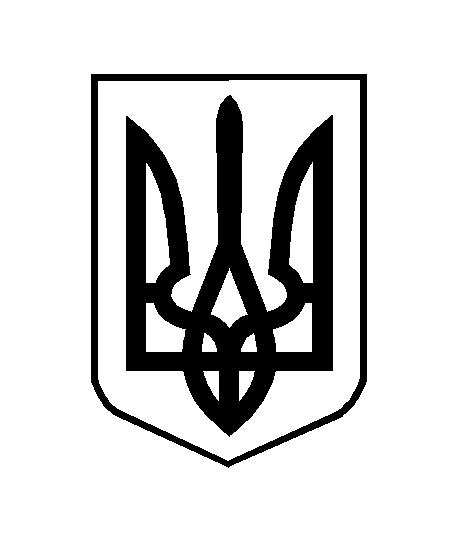 